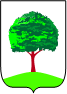 ДЕПАРТАМЕНТ ОБРАЗОВАНИЯ АДМИНИСТРАЦИИ Г. ЛИПЕЦКАМуниципальное автономное дошкольное образовательное учреждение детский сад № 32 г. ЛипецкаКАЛЕНДАРНЫЙ УЧЕБНЫЙ ГРАФИКпо реализации основной и адаптированных образовательных программГрупп общеразвивающей, комбинированной и компенсирующей направленности на 2020-2021 УЧЕБНЫЙ ГОДМуниципального автономного дошкольного образовательного учреждения детского сада № 32 г. ЛипецкаРежим работы учреждения: 5 дневная рабочая неделя (понедельник – пятница) с 6.30 до 18.30.Суббота, воскресенье – выходные дни.В праздничные дни учреждение не работает: 4 ноября, с 01-10 января, 23 февраля, 8 марта, 1, 10 мая.Режим работы групп: 12 часов  СодержаниеВозрастные группыВозрастные группыВозрастные группыВозрастные группыВозрастные группыВозрастные группыВозрастные группыВозрастные группыВозрастные группыВозрастные группыСодержаниеГруппа раннего дошкольного возраста (от 1,6 до 3 лет)Группа младшего дошкольного возраста (от 3 до 4 лет)Группа младшего дошкольного возраста (от 3 до 4 лет)Группа среднего дошкольного возраста (от 4 до 5 лет)Группа старшего дошкольноговозраста (от 5 до 6 лет) Группа старшегодошкольного  возраста (от 6 до 8 лет)Группа кратковременного пребывания(с 1,6  до 3 лет)Группа старшего дошкольноговозраста (от 5 до 6 лет) логопедическаяГруппа старшего дошкольноговозраста (от 6 до 8 лет) логопедическаяГруппа старшегодошкольного  возраста (от 5 до 6 лет) комбинированнаяГруппа старшегодошкольного  возраста (от 6 до 8 лет) комбинированнаяГруппа старшего дошкольноговозраста (от 5 до 8 лет)РАСКоличество возрастных групп1055423212222Адаптационный периодС 01.09.2020  13.09.2020---С 01.09.2020  13.09.2020---С 01.09.2020 -13.09.2020Начало учебного года14.09.202001.09.202001.09.202001.09.202001.09.202001.09.202014.09.202001.09.202001.09.202001.09.202001.09.202014.09.2020Период каникул01.01.2021-10.01.202101.01.2021-10.01.202101.01.2021-10.01.202101.01.2021-10.01.202101.01.2021-10.01.202101.01.2021-10.01.202101.01.2021-10.01.202101.01.2021-10.01.202101.01.2021-10.01.202101.01.2021-10.01.202101.01.2021-10.01.202101.01.2021-10.01.2021Окончание учебного года31.05.202131.05.20131.05.20131.05.202131.05.202131.05.202131.05.202131.05.202131.05.202131.05.202131.05.202131.05.2021Продолжительностьучебного года в неделях36 недель38 недель38 недель38 недель38 недель38 недель36 недель38 недель38 недель38 недель38 недель36 недельI  полугодиев неделях16 недель18 недель18 недель18 недель18 недель18 недель16 недель18 недель18 недель18 недель18 недель16 недельII полугодиев неделях20 недель20 недель 20 недель 20 недель20 недель20 недель20 недель20 недель20 недель20 недель20 недель20 недельПродолжительность учебной недели5 дней5 дней5 дней5 дней5 дней5 дней5 дней5 дней5 дней5 дней5 дней5 днейКоличество ОД в неделю8999131481518141716Длительность ОДдо 10 минДо 15До 15до 20 миндо 20-25 миндо 30миндо 10 минДо 25 минДо 30 минДо 25 минДо 30 мин15-20 минМинимальный перерыв между ОД10 -15 мин10-1510-1510-15мин10-15 мин10-15 мин10-15 мин10-15 мин10=15мин10-15 мин10-15 мин10-15 минОбъем недельной образовательной нагрузки (ОД)(без учета дополнительных образовательных услуг):1 час 20 мин2часа 15 мин2часа 15 мин3часа5час 7 час1 час 20 минут5ч 35мин  9 часов5ч 10 мин8 час 30 мин2часа 55мин1-я половина дня 40 мин2ч 15 мин2ч 15 мин3час  3ч 45мин(5*20;5*25)6ч 30 мин1 час 20 минут (1 группа)5 час 10мин8ч30мин4ч 45 мин7 час 30 мин2ч 55мин 2-я половина дня 40 мин---1 ч 15мин30 мин1 час 20 минут(2 группа)25 мин30 мин25 мин1 час-Объем недельной дополнительной образовательной нагрузки-15мин15мин20 мин50мин1 час -40 мин50 мин40 мин1 час-Летний оздоровительный периодс   01.06.2021 -31.08.2021с   01.06.2021 31.08.2021с   01.06.2021 31.08.2021с   01.06.2021 -31.08.2021с   01.06.2021 -31.08.2021с   01.06.202131.08.2021с   01.06.2021 -31.08.2021с   01.06.2021 31.08.2021с   01.06.2021 31.08.2021с   01.06.2021 31.08.2021с   01.06.2021 31.08.2021с   01.06.2021 -31.08.2021